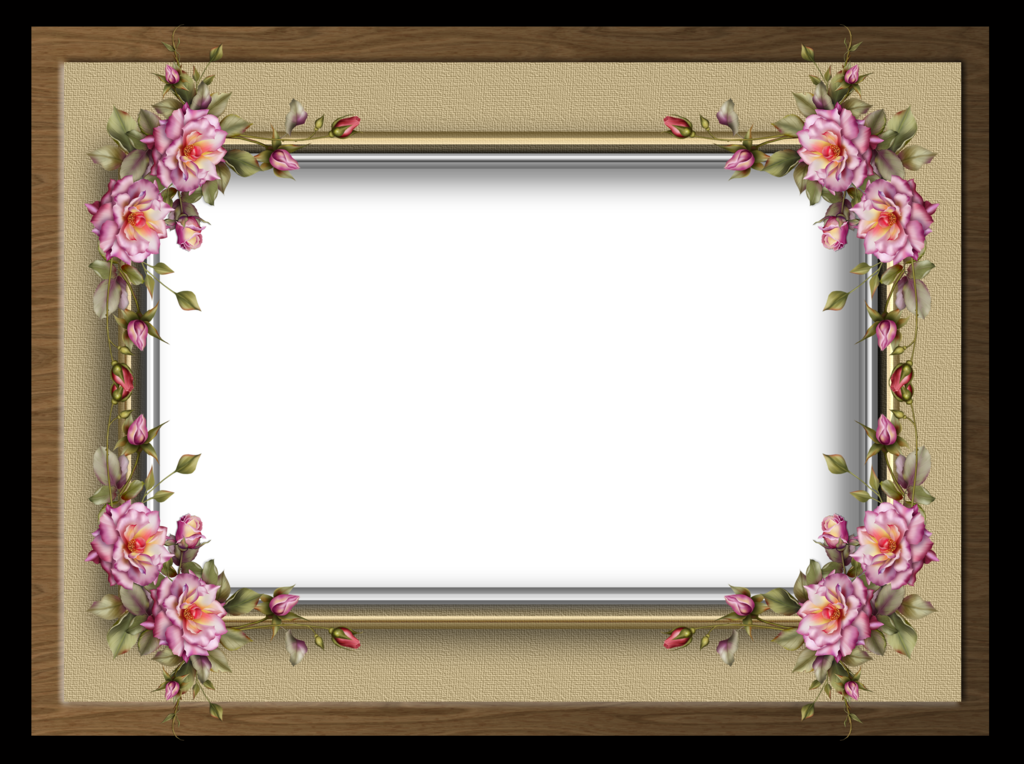                                    12 мая 2017 года  отметила свое 80-летие                                 Пыхтина Татьяна Сергеевна –                            жительница села Санково,                          получатель социальных услуг отделения социального                 обслуживания на дому 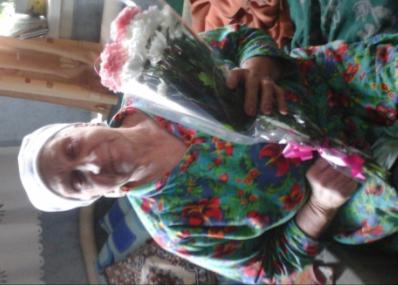 МБУСОССЗН «Комплексный центр социального обслуживания населения» Грайворонского районаУважаемая Татьяна Сергеевна!Примите самые добрые и искренние поздравления в                                                                                                                                                                         честь Вашего юбилея!Сколько прожито лет – мы не будем считать,
Но хотим в этот день мы Вам пожелать:
Не болеть, не хандрить, никогда не скучатьИ еще много лет дни рожденья встречать!